BYOB HAPPY HOUREvery Friday 5-7 PM 	in the Community Room	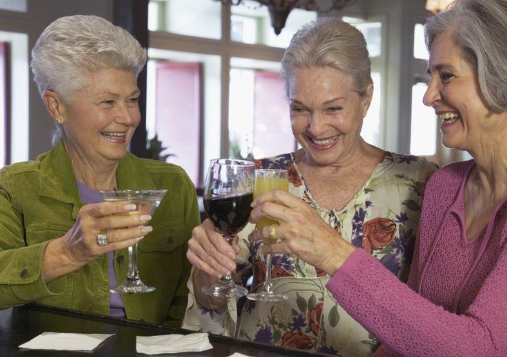 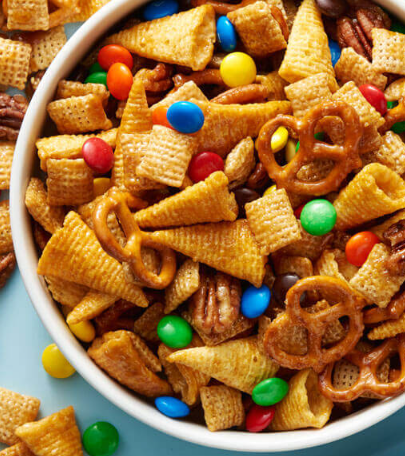 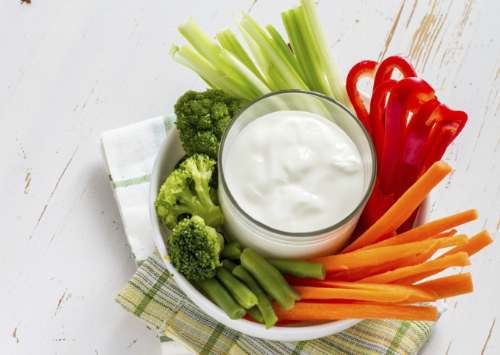 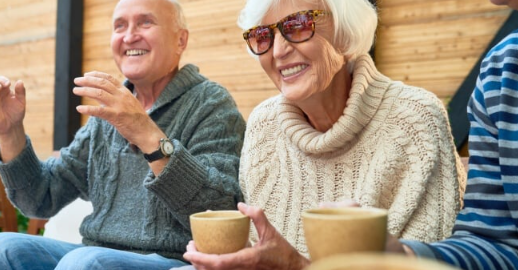 